Verslag 4 februari 2018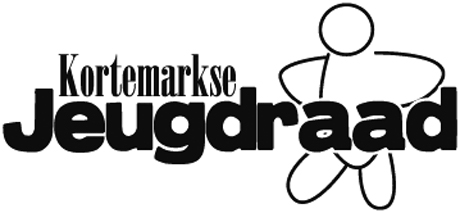 Verslag van de vergadering 
van de Kortemarkse JeugdraadGoedkeuring vorig verslag- Goedgekeurd, enige opmerking Dylan (JH De Zunne) was vorige keer verontschuldigdAgenda Kortemarkse JeugdraadGeannuleerd: 24/02 EHBO cursus (jeugdraad/ verenigingen) 03/03 daguitstap jeugdraad naar Leuven 17/03 vorming Suïcidepreventie en vorming gemeenteraadsverkiezingen in Reninge23/03,24/03,25/03 Jeugdraadweekend in Ieper (Jeugdraad)13/04 Jeugdraad18/04 Buitenspeeldag (Jeugddienst)19/04 Triple lokaal (DB jeugdraad)27/04 Lokale helden (Jeugdhuizen)11/05 Jeugdraad13/05 Putten vol pit (JD en JR)26/05 Speeldorp (JR en JD)08/06 jeugdraad03/10 verkiezingsdebatAgendapunten:Jeugdraadweekend:
De definitieve factuur voor het verblijf is toegekomen, Elien heeft deze betaald. De plaatselijke jeugdraad en jeugddienst werd gecontacteerd door Miel. Hij wacht nog hun antwoord af, welke mogelijkheden tot uitwisseling er zijn. Andere activiteiten is Miel nog aan het regelen.Bal carnaval:Voor de indeling van de zaal zijn er 2 voorstellen, een podium op de lang kant en het podium schuin plaatsen in de hoek aan de kant van de gang. We kiezen ervoor om het podium schuin te plaatsen. Voor de cocktailbenodigdheden kijkt Dylan nog. Voor de cocktails dient een aparte ruimte voorzien te worden, dit zal in de bar zijn. Ook de vestiaire kunnen we daar plaatsen.Naar aanleiding van recente vechtpartijen op andere evenementen (o.a. JH de Fauteuil vrijdag 02/02), neemt de jeugdraad vooraf al contact op met de politie. Ook zal er voor gezorgd worden dat de (security) medewerkers de amokmakers vooraf al (her)kennen.Wat betreft de opkuis: de volledige zaterdag is nog vrijgehouden om de zaal verder op te kuisen. Merlijn spreekt nog verder af met de TD omtrent het poetsen.Op vrijdag 02/02 was er een vechtpartij bij JH de Fauteuil. Het was een rustig evenement en met de bezoekers waren er geen problemen, tot er 3 amokmakers langs kwamen. Ze waren blijkbaar niet aan hun proefstuk toe en zijn reeds bekend. Het duurde ongeveer 20 minuten voor er een interventieploeg ter plaatse kwam. Tegen dan was het eigenlijk al te laat.
Door de grote van de politiezone en het geringe aantal ploegen tijdens (weekend) nachten is dit niet abnormaal. Om zeker te zijn van snellere interventies, is het nodig dat de evenementen vooraf gemeld worden via de evenementenfiche. Zo is de politie vooraf op de hoogte van de evenementen en kunnen ze hier rekening mee houden.Uitstap jeugdraad op 3 maart naar Leuven: Frederic bestelde reeds de bus en bekijkt nog de andere bezoeken naast het brouwerijbezoek en tapcursus naar Imbev. Afhankelijk van de nevenactiviteiten zal er een deelnamegeld gevraagd worden.
Voorlopige inschrijvingen: Robin D., Mathijs V., Miel D., Jaron, Arne V., Arne W., Dylan R., Stef V., Jakob V., Cédric M., Fréderic V., Stijn, Sander B.Putten vol pit: dit jaar zal de 2de editie van putten vol pit plaatsvinden op zondag 13 mei. Het concept is ongeveer hetzelfde als voorgaand jaar, met als enige verschil dat er geen gratis eten en drank zal zijn. De jeugdraad mag terug de bar organiseren en de winst is integraal voor de jeugdraad. 
Er zullen foodtrucks zijn die eten verkopen aan de bezoekers.
Daarnaast is er de vraag aan de oudste afdelingen van de jeugdbewegingen (jins, aspi’s, jeugdbrandweer) om iets van dessert te voorzien. Er werd gedacht aan volgende zaken: pannenkoeken, wafels, ijs, taart, … De koffie zal verkocht worden via de bar van de jeugdraad.Speeldorp: op woensdag 31 januari was er de eerste werkgroep speeldorp. Er kwamen daar al heel wat ideeën naar voor om zaterdag 26 mei terug een geslaagd speeldorp te organiseren. Maar daarnaast is de werkgroep ook nog op zoek naar ideeën.
Zo zoeken we nog een activiteit met dieren. Hiervoor kan er contact opgenomen worden met de ponyhoeve. 
Graag hadden we via de brandweer ook enkele activiteiten kunnen aanbieden, we denken hiervoor aan volgende zaken: een schuimbad, rondrit met de brandweerwagen, blussimulatie ‘suske en wiske’. Jaron en Arne vragen na wat er mogelijk is en koppelen terug naar de werkgroep.
Daarnaast voorzien we springkastelen, een steprace, optreden, een bar, …Verkiezing Debat(le) in de beuk: als moderator werd Johny Vansevenant gecontacteerd. Omdat we veel volk verwachten in de Beuk, vrezen we misschien voor een capaciteitsprobleem. Daarom bekijkt Merlijn met de technieker de mogelijkheid om het debat te streamen in de Foyer en misschien ook online. De jeugdraadtruien zijn aangekomen. We vragen een bijdrage van  € 15 die onmiddellijk dient betaald te worden, bij ontvangst van de trui. Ook de nieuwe t-shirts zijn er, deze zijn gratis maar dienen terug gegeven te worden als je geen vast lid van de jeugdraad bent.Skatepark stand van zaken: op woensdag 31 januari was er een infovergadering in JH de Zunne. Hier kwamen enkele skaters op af en enkele leden van de jeugdraad. Er kwam reeds een leverancier van skatetoestellen langs die een voorbereidende studie maakte wat de mogelijkheden zijn met het huidige terrein in Werken. Binnen het vooropgestelde budget kan de toplaag asfalt vernieuwd worden en vervangen worden door een skatevriendelijke laag dichte asfalt. Daarop komen dan een 5 à 10 tal betonnen skatetoestellen. De skaters die aanwezig waren, waren unaniem positief over deze vooropgestelde studie. De gemeentelijke diensten zullen in de komende weken de aanbesteding opstellen en bekendmaken. Het is de bedoeling dat het skatepark tegen de zomervakantie geplaatst is en kan geopend worden. 
Stef stelt voor om een herstelpunt te voorzien, zoals je ziet in skigebieden of aan mountainbike/BMX terreinen.Jeugdtornooi sport 26 december: dit waar waren er heel weinig deelnemers (3 voetbalploegen en 2 netbal/volleybalploegen). Wat is de reden hiervoor en moet er aan het concept gesleuteld worden?Op zich is de datum niet slecht, doordat het al een jarenlange traditie is om op 2de kerstdag het jeugdtornooi te organiseren. Andere geschikte data vinden die jaarlijks kunnen terugkeren is moeilijk. Al zou een datum in een meer zomerse periode ook leuk zijn, dan kan er misschien buiten gesport worden. 
Naast voetbal mogen er wel andere sporten zijn. Het huidige net/volleybal is een behoorlijk technische sport. Voorstellen van andere sporten: hockey, tussen 4 vuren, krachtbal, …Dit punt zal besproken worden op de sportraad en daarna teruggekoppeld naar de jeugdraad.Zwemweek:Zwemmarathon: aan dit concept dient er niet onmiddellijk iets te veranderenZwembaddag voor jeugdvereniging(en): dit jaar kwam enkel de scouts, Chiro Handzame toonde ook interesse, maar kwam dan toch niet. Volgend jaar best kijken om het aantal mogelijke uren/dagen uit te breiden zodat er meer jeugdverenigingen kunnen deelnemen.JH de Meeuwe: na de aangekaarte problemen vorige jeugdraad werden problemen aangepakt. Zo is de laatste weken veel volk die op vrijdag en andere dagen langs komt in het jeugdhuis. Proberen ze tijdens de openingsmomenten toegankelijke muziek te draaien en voor een leuke sfeer te zorgen. Er zijn terug enkele “oud’ leden van de jeugdraad die misschien terug willen komen. Fréderic neemt contact met hen op om hun motivatie te bekijken. Overnachtingen in jeugdlokalen (JH en JV) dienen vooraf aangevraagd te worden. Aangezien dit op het schepencollege dient te passeren en er vooraf een controle moet gebeuren, gelieve dit op tijd te doen. Dus minstens een maand voordien.GebouwenJH De Meeuwe: De nieuwe deur van de wc hapert.Het slot van de deur achteraan (binnenkoer) hapertScouts:Er is terug water insijpeling in het lokaal onder het terras (Stef bekijkt dit eerst nog eens)De scouts herbekijkt nog eens de mogelijkheid tot het plaatsen van een sleutelcilinderEr blijven problemen met de elektriciteit in de scoutsDe paaltjes aan het jeugddorp zijn weg, wat is de reden hiervoor?JH De ZunneDe kelder is nat, dit komt waarschijnlijk door het gat die gemaakt werd om een nieuwe buis te steken die in de kelder uitkomt.Er is nog steeds schimmel aan de muur, dit aan de kant van de museumtuin.Chiro HandzameDe huidige nieuwe fietsenstalling is heel kleinMiel spreekt verder af voor de sleutel van het containerparkEr is een verzakking aan de ingang van een van de lokalen.De omheining tussen het gebouw en de spoorweg staat los, door de werken die de NMBS daar uitvoerde.Chiro ZarrenKan de oprit in dolemiet terug proper gelegd worden? Door het winterweer zijn er terug veel (grote) putten.Algemeen: is het een mogelijkheid dat de verantwoordelijke van de dienst gebouwen eens langs komt op de jeugdraad?AanwezigenChiro ZarrenScouts KortemarkChiro HandzameJH De FauteuilJH De MeeuweJH De Zunne JeugdbrandweerKLJ KortemarkRobin DeseureStef VermeerschJaron VermarckeMiel DewulfElien MolCédric MonsyDylan RommelaereMathijs VanoverscheldeJaron VermarckeArne Verduyn/VoorzitterOnafhankelijkenJeugddienstSchepenFrederic VanquaethemArne WyseurMerlijn LombaertRik WaeyaertVerontschuldigdBrecht Dumoulin (Chiro Zarren)Stijn Vanneste (OA)Manou Verduyn (Chiro Handzame